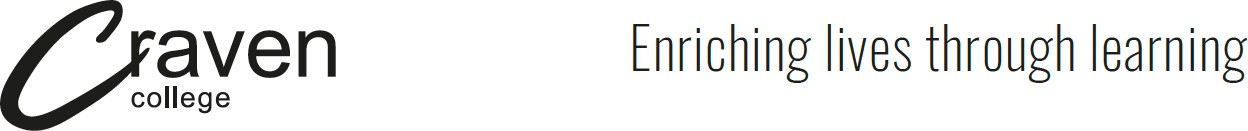 Welcome to Craven College and the Air Transport Management BSc (Hons)To help you prepare for your course we would like you to complete the following tasks;Outline 3 areas of interest which you may want to research for your dissertation.Research relevant academic articles that are related to your areas of interest. Save these to an electronic dissertation file and write a paragraph on the relevance of each one, this will help you to ascertain if your topic is easy to research.Explore what methodologies in research are; choose two methodologies and write a 200-word summary on each, making a note of any words or concepts that you do not understand.Please bring these with you to your induction day.If you have any further questions about the task please email: info@theaviationacademy.co.uk